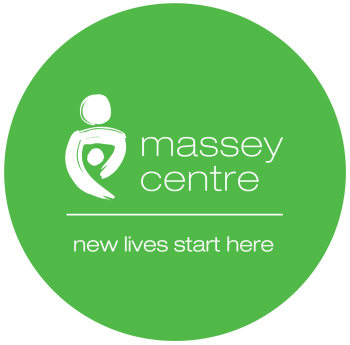 Massey Centre Early Learning Centre COVID-19 Occupational Health and Safety Policy and ProceduresName of Author:  ELC Management TeamRatified by:  Senior Management TeamDocument Version No: 01 2020Latest Re-issue Date: Review Date: Date Approved by Senior Management Team: July 6, 2020Amendment RecordTable of ContentsIntroduction 	3Policy	3Procedures	3Acknowledgement and Agreement	5IntroductionThe Massey Centre’s Early Learning Centre (ELC) Occupational Health and Safety Policy is to be implemented in conjunction with the Centre’s existing Occupational Health and Safety Policy.PolicyThe Centre will ensure that all staff working in the Early Learning Centre (ELC) are aware of and adhere to the Health and Safety procedures and processes outlined in the Ontario Ministry of Education’s Operational Guidance during COVID-19 Outbreak, Toronto Public Health's COVID-19 Guidance for Child Care Settings, Toronto Public Health Infection Prevention and Control in Child Care Centres Requirements and Best Practices 2019.Supervisors will be held accountable for the health and safety of employees under their supervision. Supervisors are responsible to ensure that machinery and equipment, including PPE and cleaning products, are safe and that employees work in compliance with established safe work practices and procedures. Employees must receive adequate training in their specific work tasks to protect their health and safety. Every employee must protect their own health and safety by working in compliance with the law and with safe work practices and procedures established by the Centre.ProceduresInfection Prevention and Control (IPAC) Policies and Procedures can be found in each of the following Centre ELC COVID-19 Policies and Procedures: Environmental Cleaning and Disinfecting Policy and ProceduresScreening Policy and Procedures Attendance Reporting Policy and ProceduresExclusion of Sick Children Policy and ProceduresHand Hygiene Policy and Procedures Management of Communicable Diseases Policy and ProceduresManagement of cases and outbreaks of Covid-19) Policy and ProceduresPersonal Protective Equipment (PPE) Policy and Procedures Physical Distancing Policy and Procedures Procedures for Suspected or Positive COVID-19 cases Toileting and Diapering Policy and Procedures Requirements for the use of toys, equipment and other materials Policy and Procedures Food Safety Practices Policy and Procedure Isolation/exclusion of ill children and child care staff Policy and ProceduresCohorting staff and children Policy and ProceduresGeneral COVID-19 Operational Health and Safety Procedures The Centre will ensure workers are well informed about possible risks or hazards by providing information, instruction and supervision on how to work safely and how to follow the appropriate IPAC practices. Public health education will be promoted through posting health and safety fact sheets on a COVID-19 information board to raise awareness about preventing the spread of COVID-19.The  will ensure all ELC child care staff will be provided training on the COVID-19 health and safety policies and procedures and Infection Prevention and Control (IPAC) practices including instruction on how to properly clean the space and equipment to help with the prevention and transmission of infection, how to safely conduct daily screening, how to keep daily attendance records, how to use Personal Protective Equipment (PPE), hand hygiene, Safe Food Handling Practices and what to do in the case that someone becomes sick.All in-person meetings and group events will be rescheduled. It is encouraged to have meetings, including with parents/guardians, virtually. The Centre will ensure that employees have access to PPE and will endeavor to keep at least two weeks supply on stock at all times.Anyone entering the ELC, including employees will need to have passed a screening test, including temperature check. (See Early Learning Centre COVID-19- Screening Policy and Procedures)Acknowledgement and AgreementI, 								, acknowledge that I have read and understand the Early Learning Centre COVID-19 Occupational Health and Safety Policy and Procedures of Massey Centre. I agree to adhere to this policy in whole. I understand that if I violate the rules set forth in this policy, I may face disciplinary actions, up to and including termination of employment.Page numberParagraph numberChangeDate of ChangeFull Name Please PrintSignatureDate  MM/DD/YYYYWitness Full NamePlease PrintWitness Signature